1. วัตถุประสงค์............................................................................................................................................................................................................................................................................................................................................................................................................................................................................................................................2. ขอบเขต	............................................................................................................................................................................................................................................................................................................................................................................................................................................................................................................................ 3. คำจำกัดความ	............................................................................................................................................................................................................................................................................................................................................................................................................................................................................................................................4. หน้าที่ความรับผิดชอบ	.................................................................................................................................................................................................................................................................................................................................................... 5. แผนผังการปฏิบัติงาน Work Flow		หมายเหตุ ระบุคำอธิบายเพิ่มเติม หรือ เงื่อนไขที่สำคัญในการดำเนินงาน (ความหมายสัญลักษณ์	“ไม่ต้องแสดงในคู่มือ”		จุดเริ่มต้นและสิ้นสุดของกระบวนการ		กิจกรรมและการปฏิบัติงาน		การตัดสินใจ เช่น การตรวจสอบ การอนุมัติ		แสดงถึงทิศทาง หรือการเคลื่อนไหวของงานจุดเชื่อมต่อระหว่างขั้นตอน เช่น กรณีการเขียน
                     กระบวนการไม่สามารถจบได้ภายใน 1 หน้า)
6. ขั้นตอนการปฏิบัติงาน	............................................................................................................................................................................................................................................................................................................................................................................................................................................................................................................................7. เอกสารอ้างอิง1)	......................................................................................2)	......................................................................................3)	......................................................................................4)	......................................................................................8. แบบฟอร์มที่ใช้1)	......................................................................................2)	......................................................................................3)	......................................................................................4)	......................................................................................9. ข้อเสนอแนะ/ เทคนิคในการปฏิบัติงาน/ ปัญหาอุปสรรค แนวทางในการแก้ไขและพัฒนางาน10. ภาคผนวก/กฎหมายที่เกี่ยวข้อง1)	......................................................................................2)	......................................................................................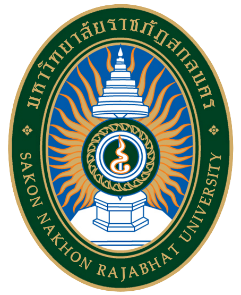 คู่มือการปฏิบัติงาน(Work  Manual)ชื่อกระบวนการ.....................................................งาน........................... กอง.................สำนักงานอธิการบดี มหาวิทยาลัยราชภัฏสกลนครคู่มือการปฏิบัติงาน(Work  Manual)ชื่อกระบวนการ.....................................................งาน........................... กอง.................สำนักงานอธิการบดี มหาวิทยาลัยราชภัฏสกลนครจัดทำโดย....................................................................(วันที่จัดทำ)คู่มือการปฏิบัติงานกระบวนการ................................................ลำดับชื่องาน....................................รายละเอียด
วิธีการขั้นตอนการปฏิบัติงาน
ผู้รับผิดชอบระยะเวลาการปฏิบัติงาน
แต่ละขั้นตอนแบบฟอร์ม123456ข้อเสนอแนะ/ เทคนิคในการปฏิบัติงาน/ ปัญหาอุปสรรคแนวทางการดำเนินการการทำไข่เจียวให้นุ่ม ฟู ดูน่ารับประทานใส่น้ำมะนาวเล็กน้อยในขั้นตอนการตีไข่ปัญหา 1 ..................วิธีการแก้ปัญหา 1 .................ปัญหา 2 ..................วิธีการแก้ปัญหา 2 ................การทำให้.................มีความถูกต้อง/มีคุณภาพมากขึ้นวิธีการ....................................